		Załącznik Nr 5 do Regulaminu 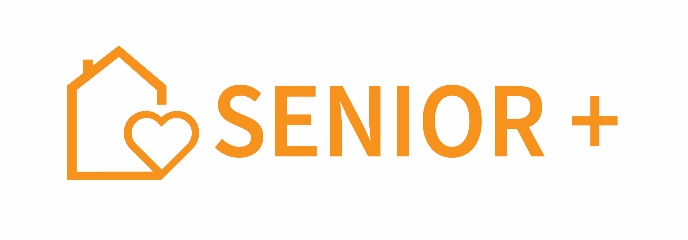 Wizerunek uczestnika / uczestniczki Klubu Senior+ w Pomorskiej wsi Oświadczam, że przyjmuję do wiadomości, iż:Gmina Milejewo zastrzega sobie prawo utrwalania wizerunku uczestników i uczestniczek Klubu „Senior+” w Pomorskiej Wsi  oraz osób im towarzyszących w działaniach realizowanych w Klubie.  Utrwalanie wizerunku przez Gminę Milejewo następuje w formie zdjęć i zapisów audio-wizualnych w celu dokumentowania działalności Klubu oraz na potrzeby informacji o Klubie i promocji Klubu oraz Programu Wieloletniego „Senior+” na lata 2021-2025.    Wizerunek uczestników i uczestniczek Klubu oraz osób im towarzyszących może zostać wykorzystany – za zgodą tych osób - w materiałach promocyjnych i informacyjnych powstałych w trakcie działalności Klubu. Materiały te mogą być zamieszczane przez  Gminę Milejewo: w serwisie internetowym Gminy Milejewo w wydawnictwach i w prezentacjach multimedialnych Gminy Milejewo  dotyczących działalności na rzecz seniorów  na wystawach fotograficznych prezentujących działalność uczestników Klubu w publikacjach i serwisach osób trzecich – wyłącznie w celu ilustrowania informacji 
o działalności Klubu Senior+ , a wykorzystywanie ich w innym kontekście jest niezgodne z prawem.   Zgodnie z umową na realizację zadań w ramach Programu Wieloletniego „Senior+” na lata 2021-2025  Gmina Milejewo może udostępnić wszystkie materiały  informacyjno – promocyjne dotyczące działalności Klubu Wojewodzie Warmińsko - Mazurskiemu.  Gmina Milejewo nie przekazuje, nie sprzedaje i nie użycza innym osobom lub podmiotom utrwalonego wizerunku uczestników i uczestniczek Klubu oraz osób towarzyszących                               im w działaniach Klubu.  Uczestnikom i uczestniczkom Klubu oraz osobom im towarzyszącym, których wizerunek został utrwalony i rozpowszechniony w trakcie działalności Klubu, nie przysługą jakiekolwiek roszczenia, w tym szczególności prawo do wynagrodzenia.  Pomorska Wieś , dnia ……………………			……………………………………….	                                                                   (czytelny podpis osoby składającej oświadczenie